TIL ALLE MEDLEMSORGANISASJONENE I STUDIEFORBUNDET FUNKIS ROGALANDStudieforbundet Funkis Rogaland har gleden av å invitere til: Kurs i digitale verktøy og nye tilskudds portalen FunkisKurs14. – 15. mai 2022Sola, Kommer tilbake til hvilket hotellMålgruppe: Medlemmer, tillitsvalgte og frivillige medarbeidere i funksjonshemmedes organisasjoner som ønsker å lære grunnleggende data funksjoner. Kurset legges opp på et generelt nivå og det blir ikke spesifikt for hver organisasjon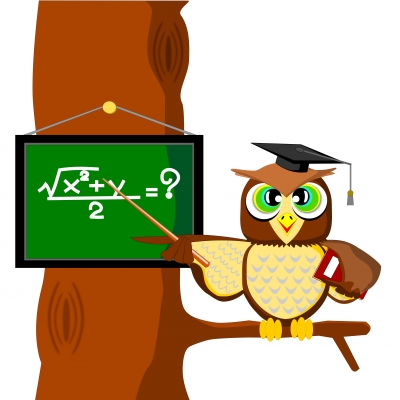 Vi vil ta for oss følgende emner: PowerPointWordFormsTeamsTilskudds portal FunkisKursEvalueringNB: Alle må ha med seg egen pcKurset starter lørdag kl. 10:00 og avsluttes søndag kl. 16:00. Program for helgen og deltakerliste kommer etter påmeldingsfristen.Egenandel for kurset er satt til kr. 1.800, pr. deltaker. Kurset er åpent for alle og prisen for ikke medlemmer er kr 3.500, -Påmelding innen søndag 24 april 2022Bruk vedlagte påmeldingskjema som sendes til: rogaland@funkis.no	Kontakt studieleder Siv Tysvær på mobil: 981 78 095 om det er noe spørsmål angående kurset. Håper vi ser deg på kurset!Hilsen Funkis Rogaland